 CURSO 2013-2014GUIA DOCENTE DE LA ASIGNATURA:“PSICOLOGÍA DE LOS RECURSOS HUMANOS”5º CURSO DE LA LICENCIATURA DE PSICLOGÍA PROFESORADO:ANTONIA CALVO SALGUERO SERGIO RUIZ ARIASDEPARTAMENTO DE PSICOLOGÍA SOCIAL FACULTAD DE PSICOLOGÍA UNIVERSIDAD DE GRANADAPSICOLOGÍA DE LOS RECURSOS HUMANOSI. OBJETIVOS FORMATIVOS: 1. Familiarizarse con los problemas y necesidades que plantea el factor humano desde la perspectiva de la dirección empresarial y del colectivo humano que conforma la organización. 2. Conocer las funciones y tareas básicas que conforman el quehacer de la dirección y gestión de RRHH y las principales técnicas de evaluación, diagnóstico e intervención, tanto a nivel individual, como grupal y organizacional. 3. Conocer el proceso de elaboración de los principales planes y programas de la dirección y gestión de RRHH, tales como el de dirección estratégica, previsión de efectivos, selección y reclutamiento, formación y capacitación, desarrollo de carrera, análisis de puestos de trabajo. 4. Desarrollar las habilidades cognitivas, actitudinales e interpersonales que se requieren para el ejercicio y desarrollo de la gestión de RRHH en el contexto organizacional. II. COMPETENCIAS ESPECÍFICAS: 1. Saber identificar, diagnosticar y resolver los problemas y necesidades que plantea el factor humano en el contexto de las organizaciones. 2. Saber planificar las principales funciones y tareas de la gestión de RRHH. 3. Saber utilizar adecuadamente las técnicas de evaluación e intervención tanto a nivel individual, como grupal y organizacional. 4. Saber tomar decisiones, comunicar y relacionarse con otros profesionales. 5. Adquirir las actitudes necesarias para: adoptar un rol activo como agente de cambio, fomentar el compromiso ético, adaptarse a nuevas situaciones y pensar de forma creativa. III. PROGRAMA DE TEORÍA TEMA 1.- Introducción a la Gestión de los Recursos Humanos. 1.1.- Introducción a la Gestión de RRHH 1.2.- Gestión de RRHH: Concepto, objetivos, naturaleza, funciones, políticas. 1.2.1. Concepto y objetivos de la gestión de RRHH. 1.2.2. Naturaleza de la gestión de RRHH. 1.2.3. Funciones generales y específicas.1.3.- El Departamento de RRHH. 1.3.1. Organización de un Departamento de RRHH. 1.3.2.- Funciones del Departamento de RRHH. TEMA 2.- Dirección estratégica de RRHH. 2.1. Introducción 2.2. Sistema de dirección estratégica: conceptos clave. 2.3. Sistema de dirección estratégica de RRHH. 2.4. Proceso de dirección estratégica de RRHH. 2.5. Análisis del entorno y del medio interno de la empresa.2.5.1. Misión de empresa. 2.5.2. Entorno externo: amenazas y oportunidades. 2.5.3. Entorno interno: fuerzas y debilidades. 2.5.4. Ventajas competitivas. 2.6. Elaboración y selección de estrategias. 2.7. Elaboración del plan estratégico. 2.8. Implantación del plan estratégico. 2.9. Control del plan estratégico. TEMA 3.- Planificación de RRHH: planificación de efectivos. 3.1. Concepto de planificación de RRHH. 3.2. Consideraciones previas a la planificación de RRHH. 3.3. Proceso de planificación de RRHH. 3.4. Técnicas cuantitativas y cualitativas de previsión de RRHH. 3.5. Límites y ventajas de la planificación de RRHH. TEMA 4.- Planificación de RRHH: planificación de carreras. 4.1. Gestión y planificación de la carrera profesional. 4.2. Necesidades y objetivos de la planificación de carrera profesional. 4.3. Gestión y desarrollo de la carrera profesional. 4.4. Implantación de programas de planificación de carrera. 4.5. Problemas en la carrera profesional. 4.6. Tendencias en la gestión y planificación de la carrera profesional. TEMA 5.- El Proceso de Selección. 5.1. Concepto de proceso de selección. 5.2. Consideraciones previas a un proceso de selección. 5.3. Procedimientos de selección. 5.4. Descripción del proceso de selección: Etapas y fases. 5.5. Reclutamiento. 5.5.1. Concepto y objetivos. 5.5.2. Reclutamiento interno y externo. 5.5.3. Instrumentos de reclutamiento: el anuncio de oferta de empleo. 5.6. Preselección: Concepto, objetivos y técnicas.TEMA 6.- Pruebas de Evaluación en el Proceso de Selección. 6.1. Objetivos de la aplicación de pruebas. 6.2. Tipos de pruebas en función de los factores a evaluar. 6.3. Pruebas profesionales. 6.4. Pruebas psicotécnicas. 6.5. Pruebas situacionales y/o de simulación. 6.6. Técnicas grupales. 6.7. Assessment Center (Centro de Evaluación). 6.8. La entrevista de selección. 6.9. Pruebas polémicas. TEMA 7. Finalización del Proceso de Selección. 7.1. El informe de selección 7.2. Etapa de incorporación de RRHH a la organización: 7.2.1. Contratación. 7.2.2. Ingreso, acogida y presentación. 7.2.3. Periodo de prueba. 7.3. Etapa de integración. 7.4. El control del proceso de selección. 7.5. Eficacia de la inversión. TEMA 8. Formación de los Miembros de la Organización. 8.1. Formación y otros conceptos relacionados. 8.2. La formación: un gasto o una inversión. 8.3. Efectos positivos de la formación. 8.4. El proceso de formación. 8.5. Cómo detectar las necesidades de formación. 8.6. Cómo diseñar un programa de formación. 8.6.1. Objetivos. 8.6.2. Contenido. 8.6.3. Metodología. 8.6.4. Recursos didácticos. 8.6.5. Evaluación. 8.6.6. Gestión: programación, temporalización, formadores. IV. PROGRAMA DE PRÁCTICAS PRÁCTICA 1: Funciones de la Gestión de RRHH: Análisis de Puestos de Trabajo. PRÁCTICA 2: Técnicas del proceso de dirección estratégica: el Modelo de Odiorne y de LengNick-Hall. PRÁCTICA 3: Técnicas cuantitativas de previsión de RRHH. PRÁCTICA 4: Planificación de carrera, Currículum Vitae y Carta de presentación.PRÁCTICA 5: Preselección de candidatos a través de CV. PRÁCTICA 6: Elección de Pruebas Psicotécnicas. V. BIBLIOGRAFIA EN CASTELLANO BIBLIOGRAFÍA FUNDAMENTAL:   Aguirre de Mena, J. et al. (2008). Dirección y gestión de personal. Madrid: Pirámide.   Bohlander, G.W. y Snell, S. (2008). Administración de recursos humanos. México: Cengage Learning Editores.        Bonache, J. y Cabrera, A. (Dirs.) (2009). Dirección de personas. Evidencias y perspectivas para el Siglo XXI. Madrid: Prentice Hall.   Dolan, S.L; Valle Cabrera, R. et al. (2007). La gestión de los recursos humanos: cómo atraer, retener y desarrollar con éxito el capital humano en tiempos de transformación. Madrid: McGraw-Hill.   Gómez-Mejía, L.R.; Balkin, D.B. y Cardy, R.L. (2008). Gestión de recursos humanos. Madrid: Pearson Educación: Prentice-Hall.   Mondy, R.W. (2010). Administración de recursos humanos.  México: Pearson Educación: Prentice-Hall.   Werther, W.B. y Davis, K. (2008). Administración de recursos humanos: El capital humano de las empresas. México: McGraw-Hill.BIBLIOGRAFÍA COMPLEMENTARIA: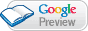 Ackerman; M. (1996). Si son humanos no son recursos: pensando en las personas que trabajan. Buenos Aires: Hammurabi. Aguirre de Mena, J. et al. (2000). Dirección y gestión de personal. Madrid: Pirámide. Albizu, E. y Landeta, J. (2011). Dirección estratégica de los recursos humanos. Teoría y Práctica. Madrid: Pirámide. Alles, M. (2000). Dirección estratégica de recursos humanos: gestión por competencias. Buenos Aires: Granica.Alles, M. (2005). Diccionario de competencias. Buenos Aires: Granica. Alles, M. (2006). Desempeño por competencias. Buenos Aires: Granica. Alles, M. (2006). Selección por competencias. Buenos Aires: Granica. Alles, M. (2008). Elija al mejor. Cómo entrevistar por competencias. Buenos Aires: Granica. Aragón Sánchez, A. et al. (2004). La gestión estratégica de los Recursos Humanos. Madrid:Bayón Mariné, F. (2002). Organizaciones y recursos humanos. Madrid: Síntesis. Bohlander, G.; Scherman, A.; y Snell, S. (2003). Administración de recursos humanos. Madrid: Thomson. Bonache, J. y Cabrera, A. (2002). Dirección estratégica de personas. Prentice – Hall. Byars, Lloyd L. (1997). Gestión de recursos humanos. Madrid: MacGraw-Hill Interamericana de España. Chiavenato, I. (2007). Administración de recursos humanos: el capital humano de las organizaciones. México: McGraw-Hill.Colección Harvard Bussines Review. (2003). Dirigir personas en la empresa. Bilbao: Deusto.Colegio Oficial de Psicólogos de Madrid (2007). Avances europeos en la investigación del desempeño ocupacional y la selección de personal. Madrid: Colegio Oficial de Psicólogos de Madrid.Cuatrecasas, L. (2001). Gestión integral de la calidad. Gestión 2000. Dei, H.D.; Menna, N.B. et al. (2002). De los Recursos humanos a la Gestión con el personal. Una nueva mirada de los vínculos en las organizaciones. Buenos Aires: Editorial Docencia. Del Valle, V. y Gómez de Agüero, JL. (1996). Recursos humanos. Madrid: MacGraw Hill. Díaz, F. y Rodríguez, A. (2003). Selección y Formación de personal. Granada: Universidad de Granada.Dolan, S. (1999) La gestión de los recursos humanos. Madrid: MacGraw-Hill. Dolan, S.L.; Schuler, R.S. y Valle, R. (1999). La gestión de los recursos humanos. Madrid: McGraw-Hill. Dolan, S.L; Valle Cabrera, R. et al. (2003). La gestión de los recursos humanos: preparando profesionales para el siglo XXI. Madrid: MacGraw Hill Interamericana de España. Dolan, S.L; Valle Cabrera, R. et al. (2007). La gestión de los recursos humanos: Cómo atraer, retener y desarrollar con éxito el capital humano en tiempos de transformación. Madrid: McGraw-Hill. Fernández  Aguado, J. (1999). Dirigir personas en la empresa: un enfoque conceptual y aplicaciones prácticas. Madrid: Pirámide. Fernández Caveda, A. (1999). Consultor CISS para la dirección de recursos humanos. Valencia: Cisspraxis. Fernández-Ríos, M. (1995). Análisis y descripción de puestos de trabajo: teoría, métodos y ejercicios. Madrid: Ediciones Díaz de Santos.García-Tenorio, J. y Sabater, R. (2004). Fundamentos de dirección y gestión de recursos humanos. Madrid: Thomson Editores.Gasalla, JM. (2004). La nueva dirección de personas: marco paradójico del talento directivo. Madrid: Pirámide. Gómez-Mejía, L.R.; Balkin, D.B. y Cardy, R.L. (1998). Gestión de recursos humanos. Madrid: Prentice-Hall, Gómez-Mejía, L.R.; Balkin, D.B. y Cardy, R.L. (2001). Dirección y gestión de recursos humanos. Madrid: Prentice Hall Internacional. Hay Group. Factbook (2000). Recursos Humanos. Elcano: Aranzadi and Thomson. Malaret, J. (2004). Arte y ciencia de dirigir personas con entusiasmo estratégico: textos y casos. Madrid: Colex. Milkovich, G. T. (1994). Dirección y administración de recursos humanos: un enfoque de estrategia. Buenos aires: Addison Wesley Iberoamericana.Miralles González, L. et al. (2002). La gestión de personas: una filosofía humanista. Campanillas (Málaga): Fundación Iavante. Mondy, R.W. y Noe, R.M. (1997). Administración de recursos humanos. Méjico: PHH. Osca, A. (Ed.) (2006). Selección, evaluación y desarrollo de los recursos humanos. Madrid: Sanz y Torres. Pereda, S. y Berrocal, F. (1999). Gestión de recursos humanos por competencias. Madrid: Centros de estudios Ramón Areces. Pereda, S. y Berrocal, F. (2011). Dirección y gestión de recursos humanos por competencias. Madrid: Centros de Estudios Ramón Areces.Pickford, J. (Ed.): Máster en gestión de personas: la guía más completa para convertirse en un experto en recursos humanos. Madrid: Pearson Educación.Pineda, P. (coord.) (2002). Gestión de la formación en las organizaciones. Barcelona: Ariel. Rodríguez, A. y Zarco, V. (Dirs.) (2008). Psicología de los Recursos Humanos. Madrid: Ediciones Pirámide.Rodríguez, J. L. (1993). La entrevista en la empresa. Madrid: Eudema.Rodríguez, J. L. y Medrano, G. (1993). La formación en las organizaciones. Madrid: Eudema.Rodríguez, J.M.  (2003). El factor humano en la empresa. Bilbao: Deusto.Rul-lán Buades, G. (1992). Administración de recursos humanos. Córdoba: ETEA. Sánchez Runde, C. J. (1997). Dirección estratégica de recursos humanos. Barcelona: Folio.Sánchez, J.C. (1997). Selección de personal: guía práctica. Salamanca: Amarú Ediciones.Sastre Castillo, M.Á. (2003). Dirección de recursos humanos: un enfoque estratégico. Madrid: Mc Graw-Hill Interamericana de España. Sastre, M.A. y Aguilar, E.M. (2010). Dirección de recursos humanos: un enfoque estratégico. Madrid: McGraw-Hill Interamericana de España. Valero, J.A. (Coord.) (2008). Recursos humanos. Madrid: Tecnos. Valle Cabrera, R. (1995). La gestión estratégica de los recursos humanos. Buenos Aires: Addison-Wesley Iberoamericana. Werther, W. B. y Davis, K. (2000). Administración de personal y recursos humanos. México: Mc Graw-Hill. VI. METODOLOGÍA DOCENTE: La metodología de enseñanza combina la exposición de contenidos teóricos por parte del profesorado, con la participación activa del alumnado en dichas exposiciones. La exposición de los contenidos irá acompañada de reflexiones, debates, análisis de casos, visionado de vídeos, así como de otras actividades auto-formativas. El material didáctico relativo a los contenidos teóricos y/o a las prácticas de la asignatura estará disponible en página web (Ágora) y/o en el servicio de reprografía. Las prácticas pueden requerir el trabajo individual y/o en grupo, y se desarrollarán tanto dentro del aula, como fuera de ella.VII. EVALUACIÓN: 1. Contenido teórico: La puntuación máxima del programa completo de teoría es de 7 puntos. Se realizará un examen del primer cuatrimestre (Febrero) y otro del segundo cuatrimestre y/o final (Junio). La puntuación máxima de cada uno de estos exámenes será de 7 puntos. Para superar estos exámenes es imprescindible obtener o superar una puntuación mínima de 3,5 en cada uno. 2. Contenido práctico: La puntuación máxima del programa completo de prácticas es de 3 puntos. La evaluación de los conocimientos y habilidades adquiridos en las prácticas se realizará, fundamentalmente, a través de informes y exámenes. No obstante, también se considerará la asistencia y la participación por parte del alumno en el aula. La evaluación de las prácticas se realizará de manera progresiva a lo largo del curso. Cada una de las prácticas se valorará sobre 3 puntos, por lo que para obtener la nota final de prácticas, se procederá a realizar una media entre las calificaciones de las prácticas que se realicen a lo largo del curso. La no realización de una práctica contabilizará con un cero cuando se proceda a realizar la nota media. Aquellos/as alumnos/as que no realicen las actividades prácticas a lo largo del curso, podrán presentarse a un examen final en las convocatorias oficiales. No es imprescindible aprobar las prácticas para aprobar la asignatura, pero su puntuación determinará la puntuación final de la asignatura, pues esta puntuación final es el resultado de sumar las notas obtenidas en la parte de teoría y de prácticas. Para superar la asignatura es necesario aprobar el examen de teoría y que la puntuación final de la asignatura sea igual o superior a 5 puntos.VIII. PROFESORADO  Y HORARIO DE TUTORÍAS.1º CUATRIMESTRE:Teoría y prácticas: Antonia Calvo Salguero2º CUATRIMESTRE:Teoría: Sergio Ruiz AriasPrácticas: Antonia Calvo SalgueroLas tutorías serán determinadas por el profesorado al iniciar el cuatrimestre.